Тема: Поняття персонального навчального середовища. Хмарні технології. Використання інтернет-середовищ для створення та публікації документів (текстових, графічних, презентацій тощо). Організація та планування колективної діяльності.Формування компетентностей: інформаційно-цифрова компетентність:навчальна: формувати навички використання веб-технологій для створення персонального навчального середовища; використання хмарних технологій для наповнення персонального навчального середовища; уміння пояснювати зміст понять «персональне навчальне середовище», «хмарний диск; уміння створювати, надавати доступ та використовувати документи колективного призначення;ключові компетентності: спілкування державною мовою: формувати вміння висловлюватись та спілкуватися на тему сучасних інформаційних технологій із використанням відповідної термінології; основні компетентності у природничих науках і технологіях: формувати вміння застосовувати логічне, алгоритмічне, структурне та системне мислення для розв’язування життєвих проблемних ситуацій; усвідомлення ролі наукових ідей в сучасних інформаційних технологіях;уміння вчитися впродовж життя: формувати організовувати свою діяльність з використанням програмних засобів для планування та структурування роботи, а також співпраці з членами соціуму; усвідомлення необхідності та принципів навчання протягом усього життя;обізнаність та самовираження у сфері культури: формувати вміння враховувати художньо-естетичну складову при створенні інформаційних продуктів (сайтів, малюнків, текстів тощо).Тип уроку: Комбінований.Хід урокуІ. Організаційний етаппривітанняІІ. Формулювання теми, мети й завдань уроку; мотивація навчальної діяльностіУінстон Черчілль сказав «Хто володіє інформацією той володіє світом»Швидкий процес інформатизації суспільства робить інформацію ключовим об’єктом у житті людини, а уміння оперувати нею – безцінне. «Саме те, як ви збираєте, організуєте і використовуєте інформацію, визначає, переможете ви чи програєте» слова Білла ГейтсаТема сьогоднішнього уроку «Поняття персонального навчального середовища.  Хмарні технології. Використання інтернет-середовищ», ви навчитеся:створювати персональне навчальне середовище засобами хмарних технологій;використовувати інтернет-середовища для створення і публікації документів; організовувати та планувати колективну діяльність. ІІІ. Актуалізація опорних знаньНагадаємо правила поведінки і техніки безпеки в комп’ютерному класі скориставшись вправою https://learningapps.org/watch?v=psz0tda7j21  Пропоную пригадати  Служби Інтернету з якими ми вже працювали, виконавши тест ЗапитанняЩо таке обліковий запис, із чого він складається? Як створювати закладки у браузері? Якими сервісами Google ви користувалися? IV. Сприйняття та усвідомлення нового матеріалуУявімо що працюємо на велику корпорацію (можна придумати назву), офіси якої знаходяться у різних точках міста, та що там міста – планети. Нам потрібно зібрати та об’єднати в один файл інформацію зібрану різними офісами (назви офісів створюються з імен учнів).Завдання для офісів. Створити електронний документ на вибрану тему (задопомогою комп’ютера чи телефону). Робота з підручником: § 9.1, 9.2Персональне навчальне середовище. Інформаційні ресурси які наповнюють ПНС. Хмарні технології. Хмара. Плюси хмарного системи зберігання даних. Мінуси хмарного системи зберігання даних. Хмарне сховище (диск) можна використовувати для..Алгоритм надання спільного доступу Вправи для очей Проблемне питання: Як швидко поділитись знайденою інформацією та спільно, одночасно з колегами з нею працювати?Працюючи над завданням ви мимоволі дізнались вірне рішення (обговорення з учнями).Персональне навчальне середовище (Personal Learning Environment) — набір інструментів і сервісів, використання яких забезпечує конкретному користувачу досягнення власних освітніх цілей.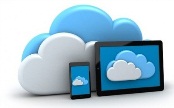 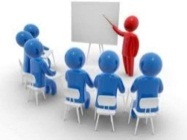 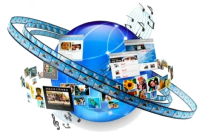 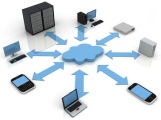 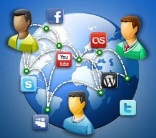 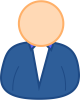 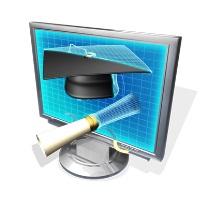 Інформаційні ресурси, що наповнюють персональне навчальне середовище 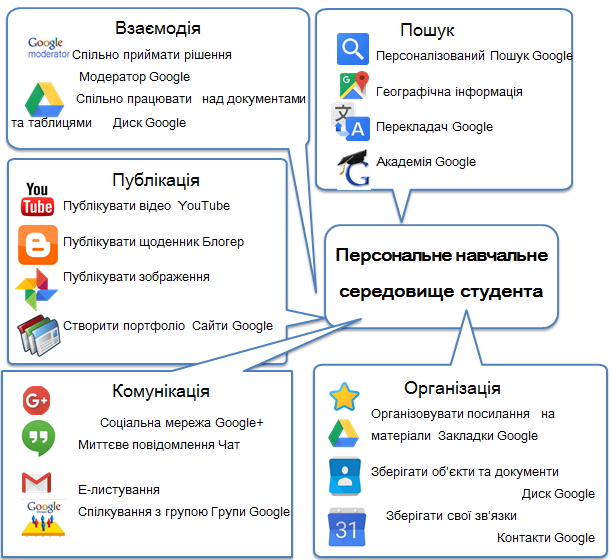 Хмарні технології — це інформаційні технології, що передбачають віддалене опрацювання та зберігання даних.Рішення: Використати хмарне середовище! Як це зробити?Пояснення вчителя з елементами демонстрування використовуючи можливості  проектораПланРобота з Google ДискомСтворення  папки для практичного завдання Надання доступу для спільної роботи (посилання на спільну папку) Створення документу та робота з нимЗвертаю вашу увагу, що усі онлайн-редактори середовищі Google мають значну схожість і в інтерфейсі, і в інструментах, і в алгоритмах їх використання з відомими вам програмами Word, Excel, PowerPoint, Paint.Особливості роботи в онлайн-редакторі:документи під час їх створення та опрацювання зберігаються автоматично через кожні 2-3 с, спеціальної команди для збереження не передбачено;до будь-якого файла можна надати спільний доступ за посиланням або за електронною поштовою адресою окремим користувачам;файли, створені в інших середовищах і завантажені на Google Диск, можна відкривати й опрацьовувати у форматі Google-документів.Повторюю положення за комп’ютером.VI. Засвоєння нових знань, формування вміньПрактичне завдання. Робота за комп’ютером або телефоном1. Завантажити раніше створений документ, до папки 8-б на Google-диску після отримання доступу та переглянути документи інших. 2. Створити спільний конспект, використовуючи раніше створені документи і об’єднавшись у пари.3. Непарні номери займаються оформленням і зображеннями, а парні змістом. VIІ. Підбиття підсумків урокуНе забуваємо дані сервіси можна і потрібно використовувати для свого навчання! Новими в усіх редакторах є такі команди в меню Файл:Перейменувати — змінити ім’я файла безпосередньо в середовищі редактора. Нагадуємо, що змінити ім’я відкритого файла в редакторах Microsoft Office було неможливо;Перемістити до — дає змогу перемістити файл в інше місце на Google Диск;Перемістити до кошика — здійснює видалення файла з Google Диск безпосередньо із середовища редактора. Відновлення також тут можливе; Переглянути історію змін — користувач на додатковій панелі може ознайомитися з тими діями, які виконував із цим документом він або інші співавториЗавантажити як — дає змогу зберегти файл з Google Диск на локальному комп’ютері користувача у форматі, який можна вибрати.У текстовому редакторі Google Документи є нові команди: Голосовий ввід — можна наговорити текст у мікрофон в аудіо режимі, програма автоматично перетворить його в текстовий формат;Перекласти текст — створюється новий документ з автоматичним перекладом усього тексту іншою мовою, яку можна вибрати із досить великого списку.VIII. Домашнє завданняПідручник § 9.1, 9.2 Повідомлення на тему «Топ хмарних сховищ»РефлексіяОціни свою діяльність на уроці за допомогою «Мікрофона» Я тепер знаю … Я вмію …Мені цікаво було …